Муниципальное автономное учреждение дополнительного образования Сладковского муниципального районаДом детского творчества «Галактика»ДОПОЛНИТЕЛЬНАЯобщеобразовательная общеразвивающая программатехнической направленности«3d- моделирование»Возраст обучающихся: от 9 до 11 лет Срок реализации: 1годАвтор-составитель: Копотилова Виктория Сергеевна,                                   педагог дополнительного образованияСладково2022СОДЕРЖАНИЕ1. Паспорт программы     						  	   3Паспорт программыПояснительная записка3D-моделирование – прогрессивная отрасль, позволяющая осуществлять процесс создания трехмерной модели объекта на основе чертежей, рисунков. Данная программа реализуется в научно-технической направленности с учётом реализации федерального государственного образца стандартов.В основу данной программы положена дополнительная общеобразовательная программа «3D-моделирование»  научно-технической направленности Т.П. Егошиной, г.Уфа-2017. В указанную программу внесены изменения и дополнения в учебно-тематическом плане,  содержании, режиме занятий.Нормативно-правовая основа разработки программы:Программа разработана на основе нормативных требований РФ, с учетом учебного плана на учебный год; с учетом следующих нормативных документов:- Федеральный закон Российской федерацииот 29.12.2012 №273-ФЗ «Об образовании в Российской Федерации» (с изменениями от 1 сентября 2020 года №304-ФЗ «О внесении изменений в Федеральный закон «Об образовании в Российской Федерации» по вопросам воспитания обучающихся»);- Санитарные правила СП 2.4.3648-20 «Санитарно-эпидемиологические требования к организациям воспитания и обучения, отдыха и оздоровления детей и молодежи» утвержденными 28.09.2020 №28  (регистрационный номер 61573 от 18.12.2020);- Приказ Министерства просвещения РФ от 09.11.2018 №196 «Об утверждении порядка организации и осуществления образовательной деятельности по дополнительным общеобразовательным программам» (с изменениями на 30 сентября 2020 года);- Национальный проект «Образование» (утвержденный Президиумом Совета при Президенте РФ по стратегическому развитию и национальным проектам (протокол от 24.12.2018 №16);- Целевая модель развития региональной системы дополнительного образования детей (приказ Министерства просвещения РФ от 3 сентября 2019 года №467);- Федеральные проекты «Успех каждого ребенка», «Цифровая образовательная среда», «Патриотическое воспитание» и др.;- Распоряжение Правительства РФ от 31.03.2022 №678-р «Об утверждении Концепции развития дополнительного образования детей до 2030 года и плана мероприятий по ее реализации».Указанные нормативные основания позволяют образовательному учреждению разрабатывать образовательные программы с учетом интересов и возможностей обучающихся.Направленность: техническая.Уровень освоения программы: стартовый.Форма получения образования: в организации, осуществляющей образовательную деятельность МАУ ДО ДДТ «Галактика».МАУДО ДДТ «Галактика» является организацией-участником в реализации части образовательной программы «3-dмоделирование» Новоандреевской ООШ имени Героя Советского Союза Н.С.Закоркина. Образовательный процесс по программе организуется совместно с базовой организацией с использованием сетевой формы.Актуальность данной программы определяется активным внедрением технологий 3D-моделирования во многие сферы деятельности (авиация, архитектура, машиностроение, и т.п.) и потребностью общества в дальнейшем развитии данных технологий.  Данная программа направлена  на ознакомление и получение практических навыков обучающихся  в среде 3D-моделирования с помощью 3D ручки  для последующего проектирования и реализации своих проектов посредством 3D модели.Педагогическая целесообразность заключается в выявлении интереса обучающихся к знаниям и оказание помощи в формировании устойчивого интереса к построению моделей с помощью аддитивных технологий (3D-ручки).  В процессе создания моделей обучающиеся научатся   объединять реальный мир с виртуальным, что будет способствовать развитию пространственного мышления, воображения. Практическая значимость: ориентирована на систематизацию знаний и умений  3D моделирования. Практические задания, выполняемые в ходе изучения материала в данной программе, готовят обучающихся к решению ряда задач, связанных с построением объектов геометрии и изобразительного искусства.Отличительные особенности: программа личностно ориентирована и составлена с учетом возможности самостоятельного выбора обучающимся наиболее интересного объекта работы, приемлемого для него.Новизна состоит в том, что в учебном процессе обучающиеся овладевают навыками 3D моделирования с помощью 3D ручки, и это дает возможность увидеть объекты проектирования, в том виде, какими они являются в действительности, что помогает экономить время.Цели и задачи.Цель: формирование и развитие у обучающихся интеллектуальных и практических компетенций в области создания пространственных моделей. Освоение элементов основных навыков по трехмерному моделированию.Задачи:Образовательные:- дать обучающимся представление о трехмерном моделировании, назначении, перспективах развития;- обучить обоснованию целесообразности моделей при создании проектов;- ориентироваться в трехмерном пространстве;- модифицировать, изменять объекты или их отдельные элементы;- объединять созданные объекты в функциональные группы;- создавать простые трехмерные модели;- оценивать реальность получения результата в обозримое время.Развивающие:- способствовать развитию интереса к изучению и практическому освоению 3Д моделированию с помощью 3D-ручки;- способствовать развитию творческих способностей;- способствовать стремлению к непрерывному самосовершенствованию, саморазвитию;- способствовать развитию настойчивости, гибкости; стиля мышления, адекватного требованиям современного информационного общества – структурного и алгоритмического.Воспитательные:- способствовать воспитанию потребности в творческом труде, трудолюбия как высокой ценности в жизни;- способствовать формированию позитивного отношения обучающегося к собственному интеллектуальному развитию и воспитанию гражданской культуры личности;- способствовать воспитанию умения работать в коллективе.Планируемые результаты:В результате освоения данной общеразвивающей программы ожидается, что у обучающихся будут сформированы личностные, регулятивные, познавательные и коммуникативные универсальные учебные действия (УУД).Познавательные (предметные) УУДОбучающиеся будут знать:- основные правила создания трехмерной модели реального геометрического объекта;-принципы работы с 3D-ручкой;-способы соединения и крепежа деталей;-способы и приемы моделирования;-закономерности симметрии и равновесия.Обучающиеся будут уметь:создавать трехмерные изделия реального объекта различной сложности и композиции из пластика.Обучающиеся усовершенствуют:образное пространственное мышление;мелкую моторику;художественный вкус.Метапредметные УУДВносить коррективы в действия и проявлять инициативу.Выделение и осознание обучающимися того, что уже усвоено и что еще подлежит усвоению, осознание качества и уровня усвоения.Способность к волевому усилию и преодолению препятствий.Организовать свое рабочее место под руководством педагога.Адекватно воспринимать оценку педагога.Различать способ и результат действия.Соотносить выполненное задание с образцом, предложенным педагогом.Использовать при выполнении заданий различные средства: справочную и прочую литературу, ИКТ и пр.Личностные УУДФормирование адекватной самооценки и самопринятия.Развитие познавательных интересов и творческих способностейУчаствовать в диалоге на занятии.Задавать вопросы, с помощью вопросов получить необходимые сведения от партнера о деятельности с учетом разных мнений.Отвечать на вопросы педагога, товарища по объединению.Участвовать в паре, группе, коллективе.Формулировать собственное мнение и позицию.Уважение к окружающим - умение слушать и слышать партнера, признавать право на собственное мнение и принимать решение с учетом позиции всех участников, эмоционально-позитивное отношение к процессу сотрудничества.Ориентироваться на позицию других людей, отличную от собственной позиции, уважать иную точку зрения.Механизм оценивания результатов реализации программы:Формы оценки обученности:участие в соревнованиях, конкурсах;контрольные занятия, упражнения.Хороший уровень - выполнение всех заданий программы самостоятельно, или с небольшой помощью педагога.Достаточный уровень- выполнение заданий программы с помощью педагога.Способы оценивания:грамоты, дипломы, благодарности в портфолио ребенка;призы за участие в соревнованиях, конкурсах.Условия реализации: - количество детей в группе – от 5, но не более 15 человек (в соответствии с локальным нормативным актом учреждения) - групповые занятия проводятся при очной форме обучения: в учебном кабинете, при очной форме обучения с применением дистанционных технологий (Skype, Zoom) или социальные сети, мессенджеры) Организация образовательного процесса рассчитана с учетом СанПиН2.4.3648-20. Продолжительность учебного занятия составляет 1академический час, 4 раза в неделю.Форма обучения: очная с применением дистанционных технологий.Основной формой образовательного процесса является фронтальное занятие, которое включает в себя часы теории и практики. Программа предусматривает сочетание как групповых, так и индивидуальных форм занятий.Методы обучения:- инструктажи, беседы, разъяснения;- наглядный (фото и видеоматериалы по 3D-моделированию);- практическая работа 3D-ручкой; работа по образцу, оформление выставки, защита проектов.- инновационные методы (поисково-исследовательский, проектный, игровой);- познавательные задачи, дискуссии, создание ситуации новизны, ситуации гарантированного успеха и т.д.;- метод стимулирования (участие в конкурсах, поощрение, выставка работ).Тип занятий: занятия могут быть комбинированными, теоретическими, практическими, диагностическими, контрольными.Основной формой занятия является учебно-практическая деятельность. А также следующие формы работы с обучающимися:- занятия, творческая мастерская, собеседования, консультации, обсуждения, самостоятельная работа на занятиях;- выставки работ, конкурсы как местные, так и выездные;- мастер-классы.Достижение поставленных целей и задач программы осуществляется в процессе сотрудничества обучающихся и педагога. На различных стадиях обучения ведущими становятся те или иные из них. Традиционные методы организации учебного процесса можно подразделить на: словесные, наглядные (демонстрационные), практические, репродуктивные, частично-поисковые, проблемные, исследовательские.Допускается сочетание очной формы обучения и очнойформы обучения с применением дистанционных технологий. Очная форма обучения с применением дистанционных технологий допускается в период возникновения ситуаций, связанных с необходимостью проведения учебных занятий с применением дистанционных образовательных технологий (неблагоприятная санитарно-эпидемиологическая обстановка и т.п.). - формы проведения занятий при очной форме обучения: игра, дискуссия, соревнование. При очной форме с применением дистанционных технологий: онлайн занятие. В рамках программы используются различные формы дистанционной работы, чередуются различные виды деятельности: видеоконференция, онлайн викторина, виртуальная выставка, самостоятельная работа.Количество аудиторных занятий составляет 136 часов.Используемые педагогические технологии: технологии группового и коллективного взаимодействия, которые позволяют отрабатывать технику и тактику в группах от двух и более человек; способствует формированию у детей способности работать и решать учебные задачи сообща.	Дистанционные образовательные технологии: мастер-классы, видеозаписи.Здоровьесберегающие – физкультурно-оздоровительные пятиминутки. Категория воспитанников: возраст детей от 9-11 лет. Набор обучающихся в объединение – свободный. Наличие какой-либо специальной подготовки не требуется.Формы организации занятий. Основной формой образовательного процесса является фронтальное занятие, которое включает в себя часы теории и практики. Программа предусматривает сочетание как групповых, так и индивидуальных форм занятий.Методы обучения:- инструктажи, беседы, разъяснения;- наглядный (фото и видеоматериалы по 3D-моделированию);- практическая работа 3D-ручкой;работа по образцу, оформление выставки, защита проектов.- инновационные методы (поисково-исследовательский, проектный, игровой);- познавательные задачи, дискуссии, создание ситуации новизны, ситуации гарантированного успеха и т.д.;- метод стимулирования (участие в конкурсах, поощрение, выставка работ).Тип занятий: Занятия могут быть: комбинированными, теоретическими, практическими, диагностическими, контрольными.Основной формой занятия является учебно-практическая деятельность. А также следующие формы работы с обучающимися:- занятия, творческая мастерская, собеседования, консультации, обсуждения, самостоятельная работа на занятиях;- выставки работ, конкурсы как местные, так и выездные;- мастер-классы.Достижение поставленных целей и задач программы осуществляется в процессе сотрудничества обучающихся и педагога. На различных стадиях обучения ведущими становятся те или иные из них. Традиционные методы организации учебного процесса можно подразделить на словесные, наглядные (демонстрационные), практические, репродуктивные, частично-поисковые, проблемные, исследовательские.Объём программы: общее количество учебных часов - 136 часа, запланированных на весь период обучения, необходимых для освоения программы. Логика подачи материала в программе курса основана на принципе “от теории – к практике”. Это связано с тем, что теоретические знания, полученные на лекционных занятиях, необходимо обязательно применить в практической деятельности для закрепления навыков технической деятельности.Срок освоения программы: Программа рассчитана на 1 год. Режим занятий:Занятия проводятся 4 раза в неделю по 1 ак. часу (всего - 136 часов), 34 учебные недели, для оптимального усвоения, закрепления материала и отработки навыков на практике.Форма обучения:Очная, возможно очно-заочная, дистанционная.лекции, беседы, практические занятия, семинары, защита проектовконкурсы, игры, соревнования идругие массовые мероприятия.Формы организации образовательного процесса:Индивидуальная, групповая.Учебный план4. Календарно-учебный графикМАУ ДО ДДТ «Галактика» дополнительные общеобразовательные общеразвивающие программы реализует в течение всего календарного года, включая каникулярное время.5. Рабочая программаАннотация3D-моделирование – прогрессивная отрасль, позволяющая осуществлять процесс создания трехмерной модели объекта на основе чертежей, рисунков. В основу данной программы положена дополнительная общеобразовательная программа «3D-моделирование»  научно-технической направленности Т.П. Егошиной, г.Уфа-2017.Календарно-тематическое планирование6. Содержание программы1. Вводное занятие. Комплектование группы, выбор актива – (2ч).  Ознакомление с тематическими разделами программы и планом работы объединения на год. Инструктаж по технике безопасности. Организационные вопросы.2. Основы работы с 3D ручкой – (14 ч.)1).  История создания 3D ручки. Конструкция, основные элементы устройства 3D ручки. Техника безопасности при работе с 3D ручкой.2). Эскизная графика и шаблоны при работе с 3D ручкой. Общие понятия и представления о форме.3. Простое моделирование - (58 ч).Отработка техники рисования на трафаретах. Значение чертежа.Практическая работа:  1).  Тренировка рисования ручкой на плоскости. Выполнение линий разных видов.2). Способы заполнения межлинейного пространства «Волшебство цветка жизни».3). Создание плоской фигуры по трафарету «Брелочки, магнитики».4). Создание объёмной фигуры, состоящей из плоских деталей «Насекомые» для декора картин (стрекозы, бабочки, божья коровка, паучок).5).  Создание объёмной фигуры, состоящей из плоских деталей «Женские украшения» (браслеты, колье, кулон).6). Создание объёмной фигуры, состоящей из плоских деталей «Новогодние украшения»(игрушки-подвески на елку, декор окон снежинками).7). Создание объемной фигуры, состоящей из плоских деталей «Оправа для очков».8). Создание объемной фигуры, состоящей из плоских деталей «Цветы».9). Создание объемной фигуры, состоящей из плоских деталей «Шкатулка».10). Создание витражной картины в формате А4.11). Создание объемной фигуры, состоящей из плоских деталей «Ажурная маска на праздник».12). Создание объемной фигуры, состоящей из плоских деталей «Чехол для телефона».4.  Создание сложных 3Dмоделей - (52 ч).Создание трехмерных объектов.Практическая работа: 1). «Велосипед».2). «Ажурный зонтик».3). Игрушка «Морской еж».4). Создание объемной игрушки, состоящей из развертки.5). «Качели».6). «Эйфелева башня».7). «Домики».8). «Стрекоза».9). «Хрустальный шарик».10). «Дед Мороз».11). «Елочка с игрушками».12).  «Самолет».13). «Декоративное дерево».14). «Конфетница, карандашница, тарелка, салфетница своими руками».15). «Кукольная мебель».16).  «Герои популярной игры и мультфильма AngryBirds».17).  «Герой популярного мультфильма - Миньон».18). Рисование трехмерного объекта на свободную тему по выбору обучающегося.5. Творческая мастерская- (6ч.)Подготовка лучших работ к выставке, к конкурсам:Просмотр творческих работ обучающихся, сделанных в течение года.Устранение дефектов: исправления, замаскировка, доделывание в работах. Ремонт сломанных 3D изделий – действие по принципу «дефект в эффект».Оформление работ.  Этикетки.6. Выставка – (2ч).7. Итоговое занятие – (2ч.)Подведение итогов.Практическая работа:Изготовление и презентация авторской работы.Методическое обеспечение программыМетодическое обеспечение реализации программы направлено на обеспечение широкого, постоянного и устойчивого доступа для всех участников образовательного процесса к любой информации, связанной с реализацией общеобразовательной развивающей программы, планируемыми результатами, организацией образовательного процесса и условиями его осуществления.Социально-психологические условия реализации образовательной программы обеспечивают:- учет специфики возрастного психофизического развития обучающихся;-вариативность направлений сопровождения участников образовательного процесса (сохранение и укрепление психологического здоровья обучающихся, формирование ценности здоровья и безопасного образа жизни; дифференциация и индивидуализация обучения; мониторинг возможностей и способностей обучающихся, выявление и поддержка одаренных детей, детей с ограниченными возможностями здоровья);-формирование коммуникативных навыков в разновозрастной среде и среде сверстников.Методические рекомендацииДополнительная общеразвивающая программа может быть вариативной, так как педагог может сам менять соотношение пропорций разделов как для всего коллектива, так и для каждого обучающегося, учитывая  их возраст, развитие, навыки, знания, интереса к конкретному разделу занятий, степени его усвоения.В программе рекомендуется коллективная деятельность как продуктивное общение, в котором осуществляются следующие функции:- информационная – обмен чувственной и познавательной информацией;- контактная – готовность  к приему и передаче информации;- координационная – согласование действий и организация взаимодействия;- персептивная – восприятие и понимание друг друга;- развивающая – изменение личностных качеств участников деятельности.  Процесс обучения строится по принципу «от простого к сложному».Итоги работ (промежуточные, итоговые) обучающихся подводятся ежегодно. Лучшие работы обучающихся выставляются   в выставках всеобщего обозрения, на длительный срок на постоянно действующих выставках, и принимают участие в различных конкурсах.Помещение, в котором проводится учебные занятия - проветриваемое и хорошо освещенное. Столы и стулья соответствуют возрасту обучающихся. Предоставляются необходимые для занятий в объединении материально-технические средства и инструменты, а также  дидактические и методические материалы - видеофильмы, наглядные пособия, образцы моделей, схемы, чертежи. В наличии  имеются инструкции по технике безопасности, шкафы, коробки для хранения материала.Существует место для выставочных стендов для постоянно действующей выставки работ обучающихся, педагогов. Изготавливаются образцы, экспонаты традиционных изделий (размещение и оформление экспонатов соответствует традициям их бытования). Методические материалы.Для успешного учебно-воспитательного процесса и полной реализации программы имеется методическое обеспечение:-  методические сборники и литература по данному направлению;-  схемы и таблицы для учебных занятий;-  раздаточный материал (карточки, бланки тестовых заданий).Методы и приемы.Программа предусматривает применение различных методов и приемов. Что позволяет сделать обучение эффективным и интересным.Словесный метод применяется при объяснении теоретического материала по темам курса, для объяснения применения материала и методики исследования.Наглядный метод применяется как при объяснении теоретического материала, так и для демонстрации результатов работы учащихся. Используются готовые таблицы, электронные презентации и созданные руками детей.Практическая работа необходима при отработке навыков и умений.Творческое проектирование является очень эффективным, так как помогает развить самостоятельность, познавательную деятельность и активность детей.Оценочные и методические материалыДля оценки результативности учебных занятий применяется входной, промежуточный и итоговый контроль.Цель входного контроля – диагностика уровня сформированности умений, навыков и способов деятельности (метод: педагогическое наблюдение) учащихся.Промежуточный контроль (промежуточная диагностика в конце 1-го полугодия) применяется для оценки качества усвоения программного материала, достижения ожидаемых результатов. При проведении опросов, бесед, викторин и конкурсов отслеживается усвоение теоретического материала, практические навыки учащихся выявляются в ходе анализа работы детей в ходе практических занятий, выполненных на занятиях.Итоговый контроль.Для определения результативности программы используется диагностический инструментарий:1. диагностика результатов:усвоение знаний по технологии работ: устный контроль – индивидуальный и фронтальный опрос, диагностическая беседа;диагностика специальных умений: педагогическое наблюдение; анализ творческих работ детей;2. диагностика метапредметных результатов:регулятивных (умение сравнивать, анализировать, выделять главное, обобщать;планировать и грамотно осуществлять учебные действия в соответствии с поставленной задачей, рационально строить самостоятельную творческую деятельность, организовывать место занятий) – педагогическое наблюдение;коммуникативных (умение распределять функции и роли в процессе выполнения коллективной творческой работы) – педагогическое наблюдение;познавательных (осознанное стремление к освоению новых знаний и умений) – педагогическое наблюдение.3.диагностика личностных результатов:диагностика уровня воспитанности;педагогическое наблюдение.Результатом изучения данного курса занятий будет подготовленная самими учащимися выставка работ, что даст возможность каждому из них почувствовать себя настоящим 3д мастером, получить заряд положительных эмоций  и никого не оставит равнодушным.Перечень информационного и материально-технического обеспечения программы8. Рабочая программа воспитанияВоспитание – деятельность, направленная на развитие личности, создание условий для самоопределения и социализации обучающихся на основе социокультурных, духовно-нравственных ценностей и принятых в российском обществе правил и норм поведения в интересах человека, семьи, общества и государства, формирование у обучающихся чувств патриотизма, гражданственности, уважения к памяти защитников Отечества и подвигам Героев Отечества, закону и правопорядку, человеку труда и старшему поколению, взаимного уважения, бережного отношения к культурному наследию и традициям многонационального народа Российской Федерации, природе и окружающей среде (Федеральный закон № 304-ФЗ от 31.07.2020 «О внесении изменений в Федеральный закон «Об образовании в Российской Федерации» по вопросам воспитания обучающихся»).Цель: 	- формирование и развитие у обучающихся интеллектуальных и практических компетенций в области создания пространственных моделей.Задачи: - способствовать воспитанию потребности в творческом труде, трудолюбия как высокой ценности в жизни;- способствовать формированию позитивного отношения обучающегося к собственному интеллектуальному развитию и воспитанию гражданской культуры личности;- способствовать воспитанию умения работать в коллективе.Формы и содержание деятельности- творческая мастерская, собеседования, консультации, обсуждения, самостоятельная работа на занятиях; выставки работ, конкурсы как местные, так и выездные; мастер-классы.Планируемые результаты и формы их проявленияУважение к окружающим - умение слушать и слышать партнера, признавать право на собственное мнение и принимать решение с учетом позиции всех участников, эмоционально-позитивное отношение к процессу сотрудничества.·Способность к волевому усилию и преодолению препятствий.Организовать свое рабочее место под руководством педагога.Адекватно воспринимать оценку педагога.Различать способ и результат действия.Соотносить выполненное задание с образцом, предложенным педагогом.Формирование адекватной самооценки и самопринятия.Участвовать в паре, группе, коллективе.Формулировать собственное мнение и позицию.Ориентироваться на позицию других людей, отличную от собственной позиции, уважать иную точку зрения.Календарный план воспитательной работы9.Список литературы Интернет ресурсы www.losprinters.ru/articles/instruktsiya-dlya-3d-ruchki-myriwell-rp-400ahttp://lib.chipdip.ru/170/DOC001170798.pdfhttps://www.youtube.com/watch?v=dMCyqctPFX0https://www.youtube.com/watch?v=oK1QUnj86Schttps://www.youtube.com/watch?v=oRTrmDoenKM (ромашка)http://make-3d.ru/articles/chto-takoe-3d-ruchka/http://www.losprinters.ru/articles/trafarety-dlya-3d-ruchek (трафареты)https://selfienation.ru/trafarety-dlya-3d-ruchki/Интернет ресурсы для обучающихсяwww.losprinters.ru/articles/instruktsiya-dlya-3d-ruchki-myriwell-rp-400ahttp://lib.chipdip.ru/170/DOC001170798.pdfhttps://www.youtube.com/watch?v=dMCyqctPFX0https://www.youtube.com/watch?v=oK1QUnj86Schttps://www.youtube.com/watch?v=oRTrmDoenKM (ромашка)http://make-3d.ru/articles/chto-takoe-3d-ruchka/http://www.losprinters.ru/articles/trafarety-dlya-3d-ruchek (трафареты)https://selfienation.ru/trafarety-dlya-3d-ruchki/ПриложениеКлючевые понятия3D ручка – это инструмент, способный рисовать в воздухе. На сегодняшний день различают 2 вида ручек: холодные и горячие. Первые печатают быстро затвердевающими смолами – фотополимерами. «Горячие» ручки используют различные полимерные сплавы в форме катушек с пластиковой нитью.Модель – это целевой образ объекта оригинала, отражающий наиболее важные свойства для достижения поставленной цели.Моделирование – исследование объектов познания на их моделях; построение и изучение моделей реально существующих объектов, процессов или явлений с целью получения объяснений этих явлений, а также для предсказания явлений, интересующих исследователя. (Википедия).Полезные советы для рисования 3D ручкой3D ручка – это компактный и многофункциональный инструмент, который открывает новые грани воображения, мечтаний, творческих навыков, а также  отличное подспорье для трехмерного проектирования.
        На что обращают внимание? Всё просто 6 вопросов и ответов!
1). Это просто?Да! Идея по созданию трехмерных объектов своими руками, при помощи простой ручки или портативного прибора, еще «вчера» казалась несбыточной мечтой. И вот ее сделали (3D ручку), это оказалась настолько просто и практично, что использовать 3D ручку может кто угодно, от мала до велика.ABS и PLA пластики – 2 материала, которыми рисует 3D ручка, представляет собой нить, диаметром 1,75 мм. Нить заправляем в ручку, нажимаем на кнопку и чудо начинается. Разогретый пластик выливается, следует и повторяет движение ваших рук и создает то, что Вы хотите.
2). Это удобно?Конечно! Легкость и удобство использования делают этот прибор похожим на обыкновенную шариковую ручку. Нужно иметь компьютер? нет!  Нужно обладать знаниями графических программ? нет! Этому нужно долго учиться? нет!  Для творчества с 3D ручкой нужно: желание, решимость, свободное время и хороший запас расходных материалов  конечно же.На подготовку 3D ручки нужно буквально несколько мгновений, а само создание изделия рождается на Ваших глазах. Вы сами руководите процессом, сразу же можно использовать нарисованный элемент  творчества - подарить, разместить на видное место, ну или переделать то, что не получилось с первого раза).3). Это интересно?Естественно! Вам не помешает даже ваша фантазия. Не важно, умеете или просто любите Вы рисовать, или это Ваш первый опыт. Можете взять за основу трафареты, а можете создавать Ваш рисунок прямо «в воздухе» из головы. Конечно, имея навык рисования, результаты будут красивее и интересней. Если нет — 3D ручка Вас научит.4). Это функционально?Разумеется! При имеющимся таланте или его развитии, имея художественную натуру и практику, у Вас есть возможность при помощи 3D ручки зарабатывать деньги. Рисуйте эксклюзивные и оригинальные поделки, фигуры, точные изделия, подарки, аксессуары — в общем, различные поделки, за которые люди готовы будут платить.
И ещё, 3D ручка станет нужным инструментом для ремонта или усовершенствования других объектов, например сделанных из пластика и других материалов. Ручная работа позволяет исправить имеющиеся недостатки, добавить сложные и важные элементы к изделию, разнообразить его дизайн и добавить элементы которые под силу только человеческой руке.5). Это отличный подарок?Ещё бы! Подарить игрушку, которая может не только чинить игрушки, но и создавать их - это же мечта детства для ребенка и не только. 3D ручку назвать игрушкой сложно, но можно. Во-первых, техника объёмной печати не такая лёгкая, как может показаться на первый взгляд; во-вторых для эксплуатации нужно: время, тщательность, аккуратность и много усидчивости. Толк от 3D ручки для ребенка (и не только): желание творить, бережное отношение к своему труду, развитие воображения, 3D мышления и многое другое.
Детское удивление и восторг вызывают краски, разноцветные карандаши, гуашь. А теперь представьте, на то, что «нарисованное» теперь можно взять в руку, поиграть с тем, что нарисовал, или создать свою коллекцию поделок (тем более цветов пластика великое множество и даже светящийся в темноте). И основное условие 3D ручкой может рисовать и ребёнок от 8 лет.6). Это дешево?Правда. 3D ручка обойдётся на порядок (в 10 раз) дешевле самого доступного 3D принтера. Вы станете обладателем миниатюрного 3D-устройства, которое будет Вас радовать долгое время. 
Что касается пластика (расходной материал), — его цена вполне приемлема. Цена 1-го килограмма ABS-пластика в среднем составляет 1200 - 2000 рублей  и его хватает для украшения своей квартиры или украшения кабинета сотнями миниатюрных и неминиатюрных изделий.Сравнение свойств ABS и PLA пластики Совет для старта: на начальном этапе использования 3D ручки лучше использовать ABS пластик, а при дальнейшем усложнении рисовании фигур и накопленном опыте можно начинать использовать PLA пластик.Общее заключение: лучше использовать два варианта, т.к. каждый из них имеет свои особенности, описанные выше, при помощи ABS  и PLA пластиков, можно делать удивительные поделки, а в будущем сфера применения 3D ручки увеличится, за счет появления новых направлений рисования в пространстве.Общее заключение: ABS пластиком можно рисовать вертикальные линии, он идеально подходит для рисования по трафаретам и создания гибких конструкций.PLA пластик  требует больше времени для затвердевания, ввиду чего рисование в воздухе затруднительно. PLA хорошо подходит для декорирования, рисования на различных поверхностях2. Пояснительнаязаписка                                                                    53. Учебный план                                                                                 124. Календарный учебный график                                                      145. Рабочая программа                                                                       216. Содержание программы                                                                227. Оценочные и методические материалы                                      268. Рабочая программа воспитания                                                   279. Список литературы                                                                        30Название программыДополнительная общеобразовательная общеразвивающая пргграмма «3d- моделирование»Направленность программытехническаяТип программыТрадиционнаяФорма обученияОчная с применением дистанционных технологийМуниципальное образованиеСладковский районТип местностиСельскаяВид деятельностиГрупповаяАвтор-составительКопотилова Виктория СергеевнаАннотация программы3D-моделирование – прогрессивная отрасль, позволяющая осуществлять процесс создания трехмерной модели объекта на основе чертежей, рисунков. В основу данной программы положена дополнительная общеобразовательная программа «3D-моделирование»  научно-технической направленности Т.П. Егошиной, г.Уфа-2017. ЦельФормирование и развитие у обучающихся интеллектуальных и практических компетенций в области создания пространственных моделей. Освоение элементов основных навыков по трехмерному моделированию.ЗадачиОбучающие:- дать обучающимся представление о трехмерном моделировании, назначении, перспективах развития;- обучить обоснованию целесообразности моделей при создании проектов;- ориентироваться в трехмерном пространстве;- модифицировать, изменять объекты или их отдельные элементы;- объединять созданные объекты в функциональные группы;- создавать простые трехмерные модели;- оценивать реальность получения результата в обозримое время.Развивающие:- способствовать развитию интереса к изучению и практическому освоению 3Д моделированию с помощью 3D-ручки;- способствовать развитию творческих способностей;- способствовать стремлению к непрерывному самосовершенствованию, саморазвитию;- способствовать развитию настойчивости, гибкости; стиля мышления, адекватного требованиям современного информационного общества – структурного и алгоритмического.Воспитательные:- способствовать воспитанию потребности в творческом труде, трудолюбия как высокой ценности в жизни;- способствовать формированию позитивного отношения обучающегося к собственному интеллектуальному развитию и воспитанию гражданской культуры личности;- способствовать воспитанию умения работать в коллективе.Краткое содержание3D-моделирование внедряется  во многие сферы деятельности общества. Данная программа направлена  на ознакомление и получение практических навыков обучающихся  в среде 3D-моделирования с помощью 3D ручки  для последующего проектирования и реализации своих проектов посредством 3D модели.Возрастная категория детей, определяемая минимальным имаксимальным возрастом лиц, которые могут быть зачислены на обучение по образовательнойпрограммеот 9 до 11 лет. Категория состояния здоровья детей, которые могут быть зачислены на обучение по образовательной программе (ОВЗ/без ОВЗ)Набор обучающихся в объединение – свободный. Наличие какой-либо специальной подготовки не требуется.Период реализации программы1 год Продолжительность реализациипрограммы в часах136 часовСведения о квалификации педагогаПервая квалификационная категория, учитель начальных классовЧисло детей, обучающихся в группе7 человекСправка о состоянии здоровья Не требуется.Место реализации программыд. Новоандреевка, ул. Школьная,5, Филиал МАОУ Маслянская средняя общеобразовательная школа «Новоандреевская основная общеобразовательная школа имени Героя Советского Союза Н.С. Закоркина»№№Наименование темКоличество часовКоличество часовКоличество часовФорма контроляФорма занятия№№Наименование темВсегоТеорияПрактикаФорма контроляФорма занятия1Основы работы с 3D ручкой1616Наблюдение,выполнение заданийГрупповая, индивидуальная2Простое моделирование581246Наблюдение,выполнение заданийГрупповая, индивидуальная3Создание сложных  3D моделей521141Наблюдение,выполнение заданийГрупповая, индивидуальная4Творческая мастерская (оформление работ). Подготовка к выставке6-6Наблюдение,выполнение заданийГрупповая, индивидуальная5Выставка2-2Выставка Групповая, индивидуальная6Итоговое занятие2-2Наблюдение,выполнение заданийГрупповая, индивидуальнаяВСЕГО:ВСЕГО:1363898Срок обученияКоличество занятий /часов в неделюКоличество учебных недельВсего часов в годС 01.10.2022 по 31.05.20234 раза в неделю по 1 ак. часупри очной форме обучения – 45 мин.при дистанц-ной форме обучения – 30 мин.34136№ п/пРаздел, тема занятияКол-во часовКол-во часовФорма занятия (для очной формы обучения/заочной формы обучения)Дата№ п/пРаздел, тема занятиятеорияпрактикаФорма занятия (для очной формы обучения/заочной формы обучения)Дата1Вводное занятие, инструктаж по технике безопасности2-Наблюдение,выполнение заданий2Основы работы с 3D ручкой14-Наблюдение, выполнение заданий3Простое моделирование1246Наблюдение, выполнение заданий4Создание сложных 3D моделей.1141Наблюдение,Выполнение заданий5Творческая мастерская (оформление работ). Подготовка к выставке-6Наблюдение,выполнение заданий6Выставка-2Наблюдение,Выполнение заданий7Итоговое занятие-2Наблюдение, выполнение заданийИтого136ч136ч№Материалы, инструменты и оборудованияКоличество13D ручка22Материалы пластик PLA, ABS-3Трафареты (шаблоны), развертки-4Клей карандаш125Мягкая  бумажная салфетка2 упаковки6Ножницы127Коврики для рисования89Простой карандаш810Лопатка для пластика811Компьютер с интернетом112Учебный кабинет1№ п/пНазвание мероприятия, события, направлениеФорма проведенияКраткое содержаниеСроки проведения2«Формула здоровья» (здоровьесберегающее)Спортивная эстафетаСоревнование по кроссу, волейболу и баскетболуОктябрь 20223«Международный день толерантности»(гражданско-патриотическое)Дидактическая игра «Символика России» Командам раздаются наборы разрезных картинок. Команда, которая правильно и быстро составит картинку, должна объяснить символику, изображенную на картинке.Ноябрь 20224«Когда душа умеет видеть-услышать сердце поспешит» (гражданско-патриотическое)ВыставкаИзготовление открыток ко Дню инвалидаДекабрь 20225 «Быть воспитанным – что это значит?» (воспитание семейных ценностей)Дискуссия с детьми и родителямиОбсуждение выбранной темыЯнварь 20236«По дорогам военных лет» (гражданско-патриотическое)Квест-играПрохождение станций командами, в ходе которых они должны продемонстрировать знание основных событий ВОВ, а также военно-спортивную подготовку.Февраль 20237«Поведение в общественных местах. Место и время для игр», предупреждение ДТП (правовое воспитание и культура безопасности)Беседа, квест-играБеседы и игровые программы по предупреждению ДТПВ течение 2022-2023уч.г.Март 20238«Встречайте, моя семья!» (воспитание семейных ценностей)КонкурсНетрадиционный формат конкурса, включающий в себя конкурсы: «Домашнее задание», «Любимое блюдо нашей семьи», «Литературная викторина»Апрель9«Урок Мужества»(гражданско-патриотическое)Встреча с ветеранами ВОВ; акция «Цветы к обелиску»Чтение стихов перед ветеранами, рассказы ветеранов о трудных, суровых временах ВОВВ течении года,МайПластикABSPLAИз чего изготовлен:На основе нефтиНа основе растительного материала (кукурузных хлопьев, сои и других)Распространенность:Популярный пластик, поэтому его легко можно приобрестиНе так сильно, распространен, но среди пластиков на биологической основе является самым распространенным и популярнымЗапах:Некоторые статьи сообщают, о неприятном запахе от ABS пластика (но это не совсем верное утверждение, т.к. даже 3D принтеры, менее вредны, чем перманентный маркер)PLA пластик имеет хорошую репутацию, а его запах напоминает запах поп-корнаПрочность:Твердый, ударопрочный и жесткий, также обладает хорошей гибкостьюТвердый, но более хрупкий по сравнению с ABS пластиком. Больше подходит для рисования завитушек, спиралей и т.п.Термостабилизация:225-250С зависит от типа190-240С зависит от типаУязвимость:Подвержены деградации, от повышенной влаги, прямых солнечных лучей, а так же перегрева во время рисования при этом этот пластик устойчив к воздействиям химикатовПодвержены деградации, от повышенной влаги, прямых солнечных лучей, а так же перегрева во время рисования, PLA пластик более склонен к перегреву, которое может привести к деградации и потери герметичностиЛипкость:У данного пластика низкая липкость, этим пластиком можно работать с таким материалом как бумага, при этом он может иногда отходить с кусочками бумагиБолее липок, по сравнению с ABS пластиком, PLA пластик меньше подходит для работы с бумагой, т.к. он к ней хорошо пристает, за исключением может быть только полуглянцевая бумагаВнешний вид:После рисования объекты выглядят глянцевымиИзделия из этого пластика могут быть, полупрозрачными и люминесцентнымиОкружающая среда и переработка:У этого пластика класс переработки №7, а это означает, что он может быть переработан в другие пластмассовые пиломатериалыТ.к. PLA пластик, производится из биологических материалов (соя, кукуруза и т.д.), его не надо утилизировать, при этом данный пластик при соединениях с другими материалами разлагается чуть дольше.ЗадачаДля каких целей используетсяABSPLAРисовать острые углы, края Для  рисования углов <90+Рисовать вертикально вверх Для рисования в воздухе прямо либо спирально+Создавать конструкции Для рисования от руки, соединения частей пластика друг с другом++Создавать гибкие конструкции Для придания гибкости  рисунку+Рисовать на бумаге, а затем легко открепитьДля создания великолепных 3D рисунков по шаблону+Рисовать на бумаге, чтобы вышел объемный рисунок Для приклеивания 3D рисунка к бумаге+Рисовать в разных поверхностяхДля рисования стеклянных, металлических, керамических и других поверхностях+Создавать прозрачные конструкции Для создания просвечивающих 3D рисунков++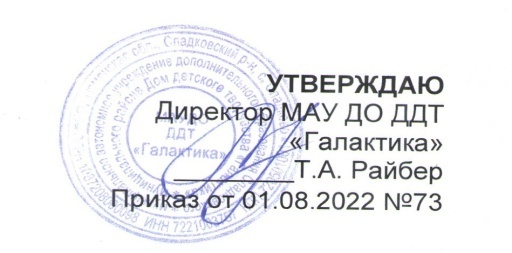 